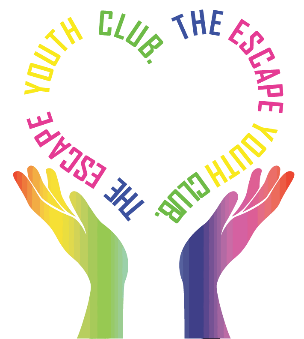 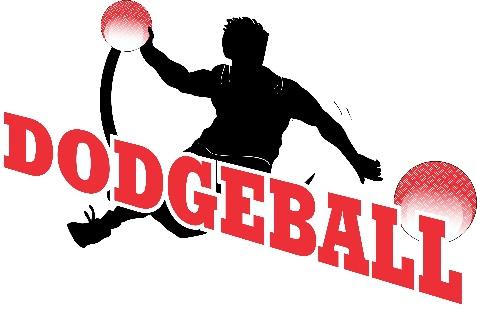 The Escape Youth Club are hosting a Dodgeball Championship at the St Johns Park tennis courts in Burgess Hill on Sunday 14th June.With space for up to 12 adult teams (age 18+) competing from 11am - 1pm and 12 junior teams (age 11-17) from 1.30pm to 3.30pm its time to get your dodge on and register a team/teams to join in the fun and help support The Escape Youth Club!  Teams are a minimum of 6 and a maximum of 8 players with £5 entry per adult and £1.50 per junior - If you would like to sign up, please complete the form and return by the end of April (on a first come first served basis). Thank you.To confirm your teams place in the Dodgeball fun please make your payment to the following:The Escape Youth Club		Sort Code No:	09-01-29	Account No: 36321210CLUB USE ONLYDodgeball Team Name:						Contact Name:Payment Paid By/Date:						Contact Number:Amount: 							Allocate Team Slot:Team Name:Main Contact Name:Main Contact Name:Contact Number:Contact Number:Email Address:Email Address:Address:Address:Type of Team/s:Type of Team/s:Adult (Aged 18+)Adult (Aged 18+)Junior (11 – 17)No of Players in Team:No of Players in Team:Players Names:Players Names:Players Names:Players Names:Players Names:Players Names:Players Names:Players Names:Paid Entrance Fee by:Paid Entrance Fee by:BACSBACSCheque